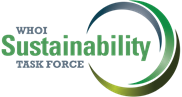 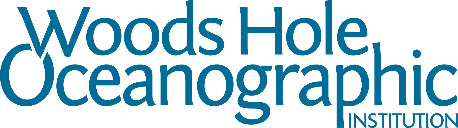 GUI DE TO SUSTAINABLE EVENT MANAGEMENT @ WHOIFeeding People, not the Oceans and Landfills with PlasticOffering food/snacks, drinks/coffee at WHOI can add a nice personal touch to your event. However, plates, utensils & cups can constitute a significant source of waste and environmental impact. For this reason, it is important that we take some simple steps to make food service more sustainable.Principles - WHOI promotes the following general guidelines:Use Reusable, Compostable or Recyclable dinnerware whenever possibleCaterers  (see list of caterers fulfilling all or many of the guidelines - appendix 1)The list of caterers will change as we receive your feedback regarding additions or deletions, and as more ‘conventional’ caterers begin to offer options that meet these principles. When contacting a caterer or planning your own event, please ask/consider the following questions:       1. Are you able to serve on china and offer reusable silverware?       2.  Can you offer reusable cloth napkins & linens?       3.  If you are not able to offer reusable products are you able to offer recyclable/compostable dinnerware?       4. Can you offer pitchers of water or beverage dispenser vs. plastic bottles?       5. If ordering box-lunches, can you use a recyclable/compostable box?       6. Will you work with a Composting Vendor to handle composting the event? Composting SupportCompost With Me, a local vendor in Falmouth, MA will compost your event. See price list on http://www.whoi.edu/website/sustainability/compostingPlease contact the vendor in advance of the event and announce your plan to your guests.Water Bottle Filling StationsWHOI has set up various water bottle filling stations throughout the campuses. For an event, encourage attendees to bring their own water bottle. If you need beverage dispensers at your event, and the caterer doesn’t provide them, please contact WHOI’s Meeting Services at conference@whoi.edu.RecyclingSingle Stream recycling receptacles are available throughout our campuses.  If additional recycling containers are needed for your event, please contact WHOI’s Meeting Services at conference@whoi.edu.Creating a sustainable WHOI is our goal and your support is paramount to the success of the program. Resources are available to ease the transition, so please reach out if you have questions. conferences@whoi.eduInstead of...Try a more sustainable choice…Individual water bottles...use a refillable pitcherBoxed lunches...serve veggies and cold-cut plattersServing meals on disposable plates and cutlery...plan menus with finger foods that require less wasteKcups...use pods http://www.javaonecoffee.com/Single-use plastic or paper cups….bring your own water bottle or mug.